Sådan ansøger duAnsøgningsskemaet mailes til: Hel.drk@mhj-lokal.dk, skriv "Ansøgning DRK" i emnefeltet. (Hvis du ikke har mulighed for at scanne skemaet ind, kan du tage et billede af skemaet med telefonen og vedhæfte det i mailen eller alternativt komme ned i vores butik Stengade 65, 3000 Helsingør og aflevere det).AnsøgningsfristAf hensyn til udvælgelse og planlægning, er det meget vigtigt, at vi har din ansøgning senest 3 uger før fødselsdagen skal afholdes. Du får svar fra os senest en uge efter, at vi har modtaget ansøgningen.Ved spørgsmål skriv til Hel.drk@mhj-lokal.dk Udfyld gerne - ikke et krav (sæt X)*Din ansøgning behandles fortroligtNår du ansøger Mødrehjælpen om støtte, behandler vi de personoplysninger, som du selv opgiver. Formålene er:At vi kan behandle og vurdere din ansøgningAt vi kan udbetale økonomisk hjælp eller anden form for støtte til digAt vi kan administrere uddelinger og opfylde lovgivning, herunder krav til regnskab og bogføringAt vi kan informere dig om Mødrehjælpens aktiviteter og tilbud (hvis du tilvælger det i ansøgningsskemaet)Vi behandler dine oplysninger sikkert og fortroligt og følger EU-s persondataforordning. Du kan læse mere om, hvordan vi behandler personoplysninger i vores privatlivspolitik på hjemmesiden. Barnets navnBarnets navnBarnets køn⎕ Pige         ⎕ DrengFødselsdato- og år (Vi hjælper med børne-fødselsdage for børn fra 3-14 år)Dato og klokkeslæt for børnefødselsdagsfestenAntal gæster(Max 20 personer)Voksne:Børn:Gaveønske (ca. 200 kr.)⎕ Gavekort til Bog & Idé/Legekæden eller⎕ Gavekort til Kids Coolshop⎕ Gavekort til Bog & Idé/Legekæden eller⎕ Gavekort til Kids CoolshopFødselsdagspakken skal leveres tilSkriv venligst adresse og tidspunktSkriv venligst adresse og tidspunktEn fødselsdagspakke består af følgendeEn kagemand/koneBoller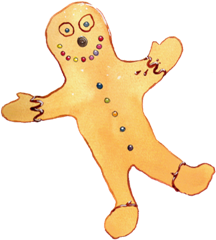 SmørPålægschokoladeDrikkevarerFrugtSlikposer eller chipsEngangsserviceBordpyntEn kagemand/koneBollerSmørPålægschokoladeDrikkevarerFrugtSlikposer eller chipsEngangsserviceBordpyntEr der nogen allergener vi skal tage højde for?Navn (på ansøger)AdresseTelefonnummer:Evt. email-adresse:Begrundelse for ansøgning Skriv en uddybende begrundelse om hvorfor du har behov for hjælp til afholdelse af børnefødselsdagen  Skriv en uddybende begrundelse om hvorfor du har behov for hjælp til afholdelse af børnefødselsdagen  Hvor hørte du om Den Rullende Kagemand fra Mødrehjælpens lokalforening Helsingør? ⎕ Google søgning    ⎕ Facebook   ⎕ Vores hjemmeside    ⎕ “Mund til mund”  ⎕ Andet:                                                     (Dette er blot til vores egen statistik)⎕ Google søgning    ⎕ Facebook   ⎕ Vores hjemmeside    ⎕ “Mund til mund”  ⎕ Andet:                                                     (Dette er blot til vores egen statistik)Jeg ønsker at modtage information om andre aktiviteter og tilbud i Mødrehjælpens lokalforening HelsingørJa